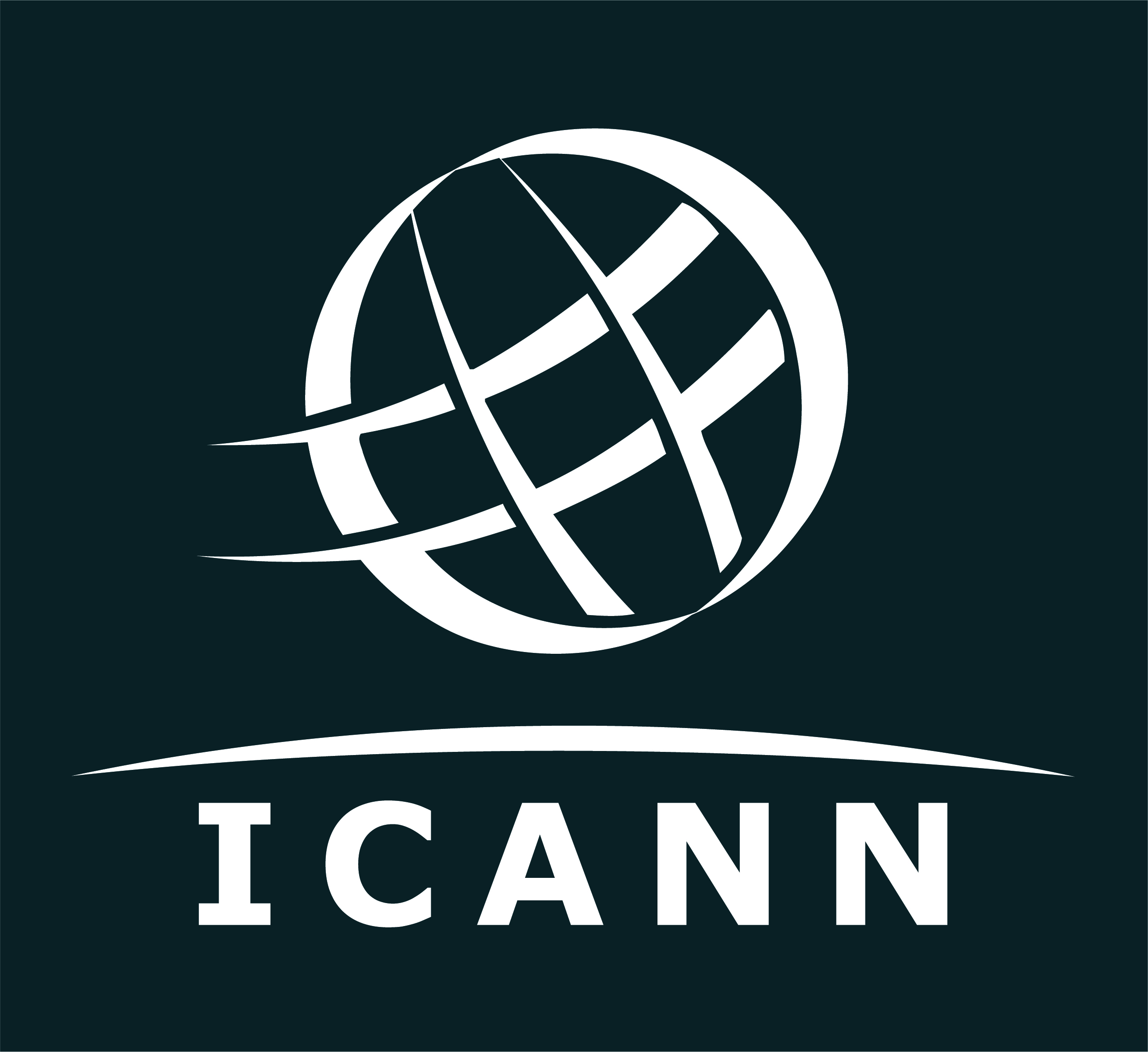 1. OverviewThe IANA Stewardship Transition Coordination Group (“ICG”) proposal states “PTI would perform all of the IANA functions currently covered by the NTIA contract, with the necessary staffing and resources to do so.”The approach to implement this ICG requirement is based on discussions with the Implementation Oversight Task Force (IOTF), which resulted in the agreement that Post-Transition IANA (PTI) will perform all three IANA functions and IANA staff may be seconded to PTI to perform the functions.2. Implementation Approach2.1 LEGAL FORMATION of THE AFFILIATEConsistent with the ICG proposal, PTI will be incorporated as an affiliate of ICANN, domiciled in the State of California, and with ICANN being the sole member. Drafts of the affiliate’s bylaws and articles of incorporation have been circulated to the IOTF for review.ICANN will select a name for the affiliate and share it with the community once all of the necessary preparations are made.Once incorporated, the affiliate will apply for 501(c)(3) tax-exempt status.Timeline for the legal formation of the affiliate is provided in section 3 of this document.2.2 GOVERNANCE OF THE AFFILIATEBoard of Directors As per the ICG proposal and called for in the ICANN Bylaws, the affiliate will have a Board comprised of five directors, three to be selected by the ICANN Board from ICANN staff, and two nominated via a rigorous nominating process. The discussion on IOTF call number 1 resulted in an agreement that the rigorous nominating process referenced in the CWG-Stewardship proposal shall be the ICANN Nominating Committee process.Because the 2016 Nominating Committee process is already well underway, the IOTF also reached an agreement on call number 1 that the CWG-Stewardship Co-Chairs, Jonathan Robinson and Lise Fuhr, will serve as the two non-ICANN-staff directors until these positions can be filled by the 2017 ICANN Nominating Committee process.The ICANN Board will formally appoint and seat all five directors.OfficersIt is expected that the affiliate will have the following officers:President TreasurerSecretaryThe President will be a seconded IANA staff.The other officers will be direct shared resources provided by ICANN. A description of direct shared resources is provided in appendix 4.1 of this document. The affiliate’s Board will appoint the affiliate’s officers.Personnel changes to these positions will require consent of the affiliate’s Board. 2.3 STAFFING AND OPERATIONS OF THE AFFILIATEStaffingICANN will second the existing IANA department employees to the affiliate to perform the three IANA functions, names, numbers, and protocol parameters. ICANN will continue to provide all employee benefits for the seconded employees. The seconded employees will continue to have all legal rights afforded to them under their employment contract with ICANN. All performance or disciplinary actions will be dealt with in accordance with ICANN’s policies and procedures. Performance reviews and career development will follow ICANN’s processes. The terms of the secondment will be reflected in an inter-company services agreement between ICANN and PTI.In the event of separation, ICANN commits to an effectuating an orderly transition, including providing the seconded employees the option of employment with the affiliate, the successor, or ICANN. This commitment will be reflected in the naming function contract between ICANN and PTI.ICANN-Affiliate ContractsThere will be four contracts between ICANN and PTI:Naming function contract: This contract sets out the terms for the performance of the naming function. A draft summary of section headers for this contract has been shared with the IOTF.Protocol parameters function sub-contracting agreement: This sub-contracting agreement allows the affiliate to perform the protocol parameters function as specified in the IETF Memorandum of Understanding (MoU) and Supplemental Agreement between the IETF and ICANN.Number function sub-contracting agreement: This sub-contracting agreement allows the affiliate to perform the number function as specified in the Service Level Agreement for the IANA Numbering Services between the Regional Internet Registries and ICANN.Inter-company services agreement: This agreement contains the terms of secondment, provision of other resources, and funding commitments from ICANN to support the affiliate’s operations.Figure 2.i provides a graphical depiction of the four contracts. Figure 2.ii provides a graphical view of the staffing and resources arrangement between ICANN and the affiliate.Figure 2.i: ICANN-Affiliate Contracts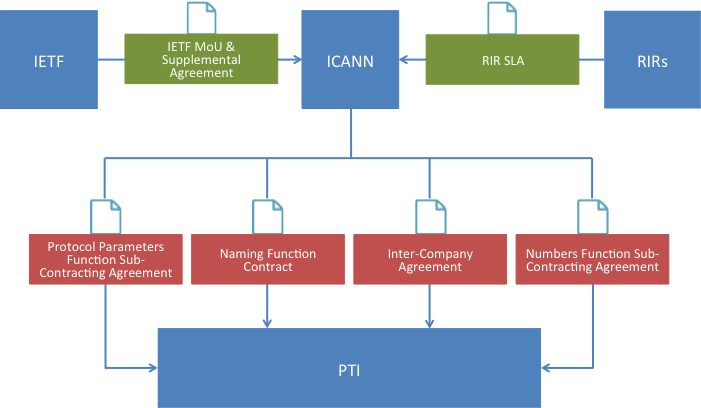 Figure 2.ii: Staffing and Resources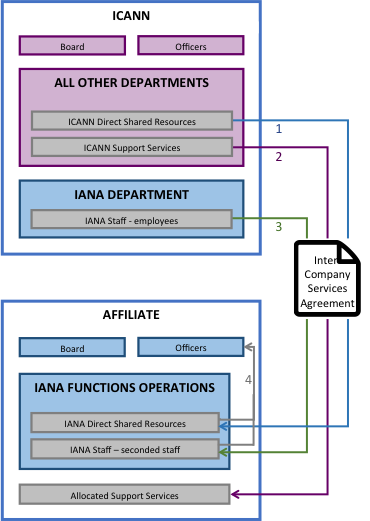 IANA direct shared resources are ICANN staff in ICANN departments other than the IANA department that perform activities directly contributing to the IANA functions and also support other ICANN activities or functions. A detailed description is provided in Appendix 4.1. These resources will be provided to the affiliate to support its operations. These resources may also be appointed as officers of the affiliate. If appointed, the resource will serve as both an officer of the affiliate, and in the position that the resource holds within ICANN.Support services are the IANA functions portion of the services provided by support functions to all or most ICANN departments. A detailed description is provided in Appendix 4.1. These support services will be allocated to the affiliate.The IANA staff will be seconded to the affiliate to perform the IANA functions.The affiliate’s Board will appoint officers from seconded staff and direct shared resources pool. On a monthly basis, ICANN will invoice the affiliate for all seconded staff, resources and allocated support services. Also on a monthly basis, the affiliate will invoice ICANN for all of the affiliate’s expenses, resulting in a balanced statement of activity.IANA Functions OperationsThe IANA functions operations include 13 major activities performed to deliver services to the Names, Numbers and Protocol Parameters client groups. The IANA personnel and resources are shared across the activities by operational communities with several positions supporting multiple communities. A list of the 13 major activities are below. A full description of each activity is provided in Appendix 4.3.Stakeholder ReportsRequest HandlingStakeholder EngagementInternal ReportsSystems/Tools EnhancementsDept. Management ResponsibilitiesKey Signing CeremoniesKMF Facility ManagementCustomer SurveysThird-party Systems AuditsRisk, Security, Continuity PlansConsultation to Policy GroupsOrganizational Meetings (Corporate & Departmental)3. TimelineAn estimated timeline for PTI formation activities is illustrated below.Figure 3.i: PTI formation timeline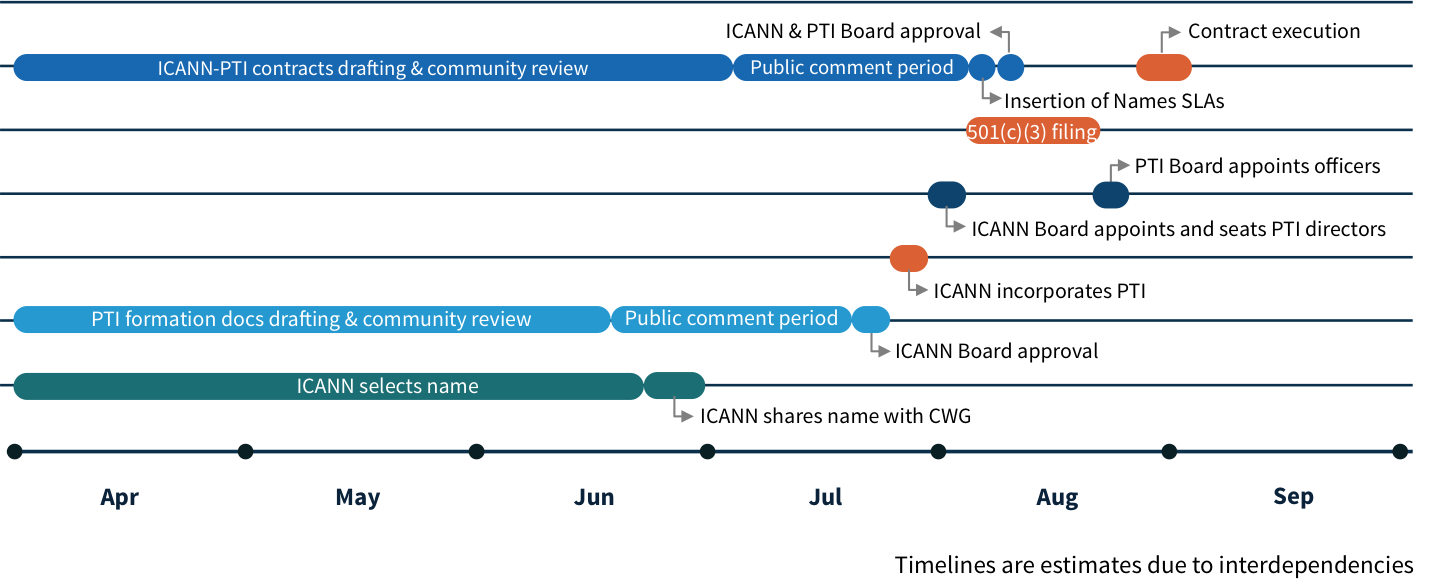 4. Appendix4.1 IANA FUNCTIONS DIRECT, SHARED RESOURCES AND SUPPORT SERVICES COST DESCRIPTION4.2 [B] Direct costs (shared resources), associated with operations of the IANA functions and dependencies on other ICANN departmentsRequest processing 								RT trouble ticketing system supported and provided by IT 					RZMS software development, support and maintenance by IT 					Email system provided and supported by IT 							On-line connectivity provided and supported by IT 						OFAC checks supported by Legal 								Board resolutions reviewed by Legal/sometimes drafted by Legal.  Delegation/Redelegation Reports reviewed by Legal on as as-needed basis 						All hardware and infrastructure provided and supported by IT 					Support from GSE to gather information for ccTLD requests 					Root Key Signing 								Roles in ceremonies by IT, Registry Technical Services, SSR, Strategy, GSE, and program department 								Suite of Security documents reviewed and adopted by SSR and IT departments 		Facility rent and connectivity to the Key Management Facility (KMF) provided by IT 		DNSSEC SysTrust Audit requires work samples from IT, Legal, and SSR 				Third Party Contract/RFP  prepared by Procurement and reviewed by Legal 			IANA Website 								Hardware provided, administered, and supported by IT 					Contract compliance requirements reviewed by Legal 						Web-admin support to post reports and documents on ICANN website 				Security to protect data and systems 								Security plan reviewed and accepted by IT and SSR 						Reviewed by Legal prior to submission to NTIA 							Continuity and Contingency of service 								Dependent on IT and Finance 								Plan reviewed by IT, SSR, HR, Legal, and Finance prior adoption 				Conflict of Interest compliance 								Annual report prepared by HR and Legal 							Monthly reporting of performance 								Posted on hardware maintained and administered by IT 					Contract compliance requirements reviewed by Legal 						Customer Service Survey 								RFP prepared by Procurement 								Final report from 3rd party reviewed by Legal prior to posting 		Annual updates to Agreements 								Legal review of annual Supplemental Agreement to the IETF MOU4.3 IANA FUNCTIONS OPERATIONS BY ACTIVITYIANA ActivityDescription & Methodology[A]Direct CostsThese costs cover direct and dedicated personnel (13 employees) and associated costs assigned to delivering the IANA functions: registration and maintenance of protocol parameter registries; allocation of Internet numbers and the maintenance of the Internet number registries; validation and processing of root zone change requests as well as maintenance of the root zone registry; management of the .int and .arpa domains; and holder of the root zone key signing key for the security of the DNS root zone.[B]Direct Shared Resources CostsWithin ICANN, other departments than the IANA department perform or participate to processes directly related to the delivery of the IANA functions.The costs of the activities carried out by other departments to perform the IANA Operations were evaluated by each department's budget owners by identifying the direct external costs (professional services, infrastructure,...), and estimating the time spent by personnel from the department on the identified activities valued at the annual cost of each employee (base+benefits).See in Appendix 1.4.2 the full description of the activities that are carried out by those departments, which are summarized below:Request processing - ITRoot Key Signing - IT, Registry technical Services, SSR, GSEIANA Website - IT, Legal, Web-adminProtection of data and systems - IT, Security, LegalContinuity and Contingency of service - ITConflict of Interest assertions - IT, LegalMonthly reporting of performance - IT, Legal, Gov. EngagementAnnual updates to Agreements - LegalThe Direct costs of shared resources also include a placeholder estimate for the depreciation costs of capital assets of 0.5m.[C]Support Services AllocationSupport services, which organize the ability for operational activities to be carried out.The total costs of these functions [D], after excluding the shared from those functions included in [B], were divided by the total costs of operational functions [E], to determine a percentage of support functions ([D]+[E]= total costs of ICANN Operations).This percentage was then applied to the total costs of IANA (both IANA department direct costs and shared resources direct costs as defined above), to determine a cost of support function allocated to IANA. This cost [C] is additive to [A] and [B].List of functions includes:ExecutiveCommunicationsOperations (HR, Finance, Procurement, ERM, PMO/BI, HR development, Operations Executive, Administrative / Real Estate)IT (cyber-security, admin, infrastructure, PMO, Staff facing solutions)Governance support (Legal, Board support, Nomcom)IANA ActivityDescription & MethodologyStakeholder ReportsNames Community Stakeholder Reports: Create the following reports:Monthly DNSSEC report – this is a report to NTIA and is marked confidentialMonthly Root Zone Processing Time report – this is a report to NTIA and is published on ICANN’s IANA websiteMonthly Root Zone Audit report – this is a report to NTIA and is published on ICANN’s IANA websiteMonthly Performance Standards Metric report – this is a report to NTIA and is published on ICANN’s IANA website. It includes metrics for the names and numbers functionsPeriodic reports on delegation and transfers of Top Level Domains published on ICANN’s IANA websiteC.4.2 Monthly Performance Progress Report – this is a report to NTIA and is marked confidential. The report includes metrics for the names and numbers functionsNumbers Community Stakeholder Reports: Create monthly Performance Standards Metric report – this is a report to NTIA and is published on ICANN’s IANA website. The report includes metrics for the names and numbers functions.C.4.2 Monthly Performance Progress Report – this is a report to NTIA and is marked confidential. The report includes metrics for the names and numbers functionsProtocol Parameters Customer Reports: Create the following reports:Monthly IETF SLA reportStatus of IETF Internet Draft Daily report – automated report posted on IANA websiteMonthly reports to the IAB about IANA activitiesMonthly Expiration of Early Allocations Report to the IESGRequest HandlingNames Community Request Handling: Handle requests from the Name CommunityWrite reports for the Board and NTIA related to TLD change of control (for example, delegations)Establish new processes and procedures for introducing new services such as EBEROHandle root zone and names issues and address technical or policy clarifications needed in order to handle a requestManage escalations for unresolved issuesCompliance with applicable laws (for example, Office of Foreign Assets Control)Numbers Community Request Handling: Handle requests from the Numbers CommunityManage escalations for unresolved issuesCompliance with applicable laws (for example, Office of Foreign Assets Control)Protocol Parameters Request Handling: Handle requests from the Protocol Parameters Community including new registrations, modifications to existing registrations and the removal of existing registrationsIntroduce new processes and procedures for handling requestsDefine new processes and procedures for creating new protocol parameter registries as per the IANA Considerations of an RFCManage escalations for unresolved issuesCompliance with applicable laws (for example, Office of Foreign Assets Control)Stakeholder EngagementNames Community Stakeholder Engagement: Preparation, planning and attendance for three ICANN and three regional TLD meetings, and one Registrar & Registry meetingIncludes drafting, renewing and finalizing annual SLADrafting and reviewing documents for Public CommentsNumbers Community Stakeholder Engagement: Preparation, planning and attendance for 10 RIR meetings and 12 ASO (Address Supporting Organization) teleconferencesIncludes drafting, renewing and finalizing annual SLAs, and reviewing policy documents adopted by the RIRsProtocol Parameters Community Stakeholder Engagement:Attendance for three IETF meetings and periodic teleconferences with IPROC Includes drafting, renewing and finalizing annual Service Level AgreementsParticipation in twice-monthly IESG teleconferences and monthly IAB business meetings. Formal review of Internet-Drafts during IETF Last Call, IESG Evaluation, Document Approval and Final publicationContract with expert for technical review of Internet-Drafts Internal ReportsNames, Numbers and Protocol Parameters Community Internal Reports: Conduct annual EFQM assessments to identify strengths and implement improvements to processes, services, people, leadership and customer results across all three functionsDevelopment of KPI dashboardsQuarterly reports for the BoardQuarterly reports for Global Stakeholder EngagementReports for ICANN GDD OperationsReports for internal staff meetingsReports for the ICANN annual reportMaterials for ICANN meetingsSystems/Tools EnhancementsNames, Numbers and Protocol Parameters Community Systems/Tools Enhancements: Perform the following across all three functions:Develop dedicated systems/tools enhancements to improve performance of services provided by the IANA departmentDevelop tools required to implement new community mandated processesConsult about enhancements for registry workflowArchitect and implement website improvements, and administer ICANN’s IANA website including oversight of contractors and developersProvide general management oversight for website tools and enhancementsArchitect and implement system improvements for the registry workflowProvide requirements and propose improvements to the registry workflow, as well as engage in User Acceptance testingProvide general management oversight for system enhancementsIncludes software licenses and materials for ICANN’s IANA website development, outsourced development to implement projects (for example, RDAP) and transition related web development.Names Community Systems/Tools Enhancements: Outsourced development for tools to monitor uptime of systems and software to report on SLEs defined by CWG.Protocol Parameters Community Systems/Tools Enhancements: Provide website improvement criteria and requests specifically for protocol parameters. Includes outsourced development for XML format registries, development of reporting tools, and enhancements to XML format registries.Dept. Management ResponsibilitiesNames, Numbers and Protocol Parameters Community Department Management Responsibilities: Membership and participation in ICANN’s Technology and Operations Senior Management Teams, representing all three functionsRepresent IANA Functions Operator at I-Star meetings. I-Star is a loosely coordinated group including ICANN, the IETF, W3C, regional ccTLD groups, the RIRs, and the Internet Society. Management responsibilities related to post-transition bodies (for example, CSC)The VP of IANA Functions owns and manages FY17 budget for the 15 staff supporting all three functions:Five senior staff with management responsibilitiesTwo Cryptographic Key ManagersFive IANA SpecialistsOne Audit AssociateOne Project Manager/Technical WriterOne Sr. Administrative AssistantKey Signing CeremoniesNames Community Root Zone Key Signing Ceremonies: Four Root Zone Key Signing Key Ceremonies (both East and West Coast) each year, including ceremony preparation and post-ceremony processing of the logs, video, and ceremony notes, then posting of material on ICANN’s IANA website. Includes: Consultation with ceremony participants in reviewing and revising ceremony scriptsReviewing and revising DNSSEC policy documentation with the Policy Management Authority Collaboration with Verisign, the Root Zone Maintainer, which manages Zone Signing KeysManage relationships with Trusted Community RepresentativesNumbers and Protocol Parameters functions do not applyKMF Facility ManagementNames KMF facilities: Manage the Key Management Facilities (KMF) and the Root Zone Key Signing CeremoniesManage and oversee plans to maintain and upgrade the KMF facilities, including related travelCapital expense includes furniture, computer equipment, audit camera replacement, signing software development and service contracts for alarm system and the facilitiesNumbers and Protocol Parameters functions do not apply.Customer SurveysNames, Numbers and Protocol Parameters Communities Customer Satisfaction Surveys: Involves selecting, contracting, and overseeing the third-party vendor that administers and analyzes the annual survey, as well as writing the final report which is posted on ICANN.ORG and IANA.ORGThe procurement office issues the RFP and reviews the responses for compliance to the criteria in the RFP and negotiates the best price for the contractThere is only one RFP for the customer satisfaction survey since all the functions are surveyed by a single contractor and at the same timeThird-party Systems AuditsNames Community third-party System Audits: Two staff members lead the selection, contracting and oversight of the third-party vendor. Staff reviews the status of internal controls, and meets with control owners on a quarterly basis to ensure no changes have occurred to in-scope processes and systems. Staff also leads the internal review of the final report and assertion letter. The procurement office reviews the contract and negotiates the best price/terms with the vendor. The IT department as well as the HR, Security and Facilities departments are instrumental in providing evidence related to systems that are in-scope of the audits. Legal reviews the final audit reports and ICANN’s assertion and representation letters prior to signing by the President of GDD and submission to NTIA. Two ICANN Cryptographic Key Managers are instrumental in providing evidence related to systems that are in-scope of the audits. IANA department personnel are interviewed and tender evidence to the auditor in response to inquiries, perform visits to remote facilities to collect audit-related material, and perform audit-related reviewsNumbers Community third-party System Audits: Although the current controls for the SOC2 audit were not specifically designed to address the Numbers processes, the evidence provided to the vendor demonstrates that ICANN remains compliant with the Process Operations controls. The controls involve reviewing the monthly reports that are published on ICANN’s IANA website, as well as the list of documented processes for all of the IANA Functions.Protocol Parameters Community third-party System Audits: In addition to the above explanation under “Names Community third-party Systems Audit,” a third staff member is involved in establishing the controls for the audit of the protocol parameter systems. Two of the seven Process Operations controls are specifically related to the protocol parameters function. Risk, Security, Continuity PlansNames, Numbers and Protocol Parameters Community Risk/Security/Continuity Plans: Review and revise the department’s Continuity and Security Plans each yearConsultation to Policy GroupsNames Community Consultation to Policy Groups: Consulting with the policy department regarding ccNSO, gTLD, IDN and ISO-3166 updates, policy recommendations, implementations and reportsNumbers Community Customer Consultation to Policy Groups:Consulting with the RIR CEOs or ASO regarding allocations of IP and AS numbers, and reviewing ASO teleconference minutes and confirming there are no new Global Policies to be implemented.Protocol Parameters Consultation to Policy Groups: Consulting with the IETF/IAB leadership regarding IANA Considerations and the resulting implementation implications of those RFCs, as well as the relationship between ICANN and the Protocol Parameters Community. Also consulting internally regarding implications of the IANA Considerations detailed in RFCs that impact how IANA services are delivered. Organizational Meetings (Corporate & Departmental)Names Organizational Meetings: Includes immigration activities and services as needed for volunteer Trusted Community Representatives and staff, as well as administration (support and facilities) costs for DNSSEC meetings including security, rent, Internet access, phone and registration costsNames, Numbers and Protocol Parameters Organizational Meetings: Training provided to Audit Associate and IANA Specialists across all three functions, as well as administration costs for team lunches, transportation, postage, home Internet connectivity, tuition reimbursement, training courses and recognition awards for staff members. Provide IANA cross-training across ICANN organization. Attend for semi-annual Senior Management Team (SMT) meetings. Contribute to weekly SMT Operations meetings. Represent IANA functions at weekly GDD meetings.